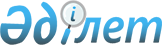 О внесении изменений в решение Казалинского районного маслихата от 24 декабря 2019 года № 341 "О районном бюджете на 2020-2022 годы"
					
			С истёкшим сроком
			
			
		
					Решение Казалинского районного маслихата Кызылординской области от 8 октября 2020 года № 480. Зарегистрировано Департаментом юстиции Кызылординской области 13 октября 2020 года № 7716. Прекращено действие в связи с истечением срока
      В соответствии с пунктом 1 статьи 109 Кодекса Республики Казахстан от 4 декабря 2008 года "Бюджетный кодекс Республики Казахстан", подпунктом 1) пункта 1 статьи 6 Закона Республики Казахстан от 23 января 2001 года "О местном государственном управлении и самоуправлении в Республике Казахстан" Казалинский районный маслихат РЕШИЛ:
      1. Внести в решение Казалинского районного маслихата от 24 декабря 2019 года № 341 "О районном бюджете на 2020-2022 годы" (зарегистрировано в Реестре государственной регистрации нормативных правовых актов за номером 7058, опубликовано 6 января 2020 года в эталонном контрольном банке нормативных правовых актов Республики Казахстан) следующие изменения:
      пункт 1 изложить в новой редакции:
      "1. Утвердить районный бюджет на 2020-2022 годы согласно приложениям 1, 2 и 3 соответственно, в том числе на 2020 год в следующих объемах:
      1) доходы – 22982494,7 тысяч тенге, в том числе:
      налоговые поступления – 1319157 тысяч тенге;
      неналоговые поступления – 33147,3 тысяч тенге;
      поступления от продажи основного капитала – 48673 тысяч тенге;
      поступления трансфертов – 21581517,4 тысяч тенге;
      2) затраты – 25347033,9 тысяч тенге;
      3) чистое бюджетное кредитование – 211325 тысяч тенге;
      бюджетные кредиты – 330050 тысяч тенге;
      погашение бюджетных кредитов – 118725 тысяч тенге;
      4) сальдо по операциям с финансовыми активами – 0;
      приобретение финансовых активов – 0;
      поступления от продажи финансовых активов государства – 0;
      5) дефицит (профицит) бюджета – -2575864,2 тысяч тенге;
      6) финансирование дефицита (использование профицита) бюджета – 2575864,2 тысяч тенге.".
      подпункт 1), 2), 4) пункта 4 изложить в новой редакции:
      "1) на образование 506329 тысяч тенге;
      2) на реализацию текущих мероприятий, направленных на развитие рынка труда в рамках Государственной программы развития продуктивной занятости и массового предпринимательства на 2017 – 2021 годы "Еңбек" 18463 тысяч тенге;
      4) на социальную помощь отдельным категориям нуждающихся граждан по решениям местных представительных органов 108023 тысяч тенге.";
      подпункты 2), 3), 4), 5), 6), 9) пункта 5 изложить в новой редакции:
      "2) на государственную адресную социальную помощь 588013 тысяч тенге;
      3) на обеспечение прав и улучшение качества жизни инвалидов в Республике Казахстан 22407 тысяч тенге;
      4) на развитие рынка труда 571864 тысяч тенге;
      5) на размещение государственного социального заказа в неправительственных организациях 8248 тысяч тенге;
      6) на установление доплат к заработной плате работников, предоставляющих специальные социальные услуги в государственных организациях социальной защиты населения 21034 тысяч тенге;
      9) на реализацию мероприятий по социальной и инженерной инфраструктуре в сельских населенных пунктах в рамках проекта "Ауыл-Ел бесігі" 660626,4 тысяч тенге.";
      подпункт 1), 2), 6) пункта 6 изложить в новой редакции:
      "1) на проектирование, развитие и (или) обустройство инженерно-коммуникационной инфраструктуры 70000 тысяч тенге;
      2) на развитие индустриальной инфраструктуры в рамках Государственной программы поддержки и развития бизнеса "Дорожная карта бизнеса-2025" 70180 тысяч тенге;
      6) на развитие системы водоснабжения и водоотведения в сельских населенных пунктах 51892 тысяч тенге.";
      пункта 14 изложить в новой редакции:
      "14. За счет средств областного бюджета для финансирования мер в рамках Дорожной карты занятости на кредиты 1755732,9 тысяч тенге.".
      Приложения 1 к указанному решению изложить в новой редакции согласно приложениям к настоящему решению.
      2. Настоящее решение вводится в действие с 1 января 2020 года и подлежит официальному опубликованию. Районный бюджет на 2020 год
					© 2012. РГП на ПХВ «Институт законодательства и правовой информации Республики Казахстан» Министерства юстиции Республики Казахстан
				
      Председатель очередной LXІV сессий Казалинского районного маслихата 

Ж. КОЛАНОВА

      Секретарь Казалинского районного маслихата 

К. НАЗЫМБЕКОВ
Приложение к решениюКазалинского районного маслихатаот 8 октября 2020 года №480Приложение 1 к решениюКазалинского районного маслихатаот 24 декабря 2019 года №341
Категория
Категория
Категория
Наименование
Сумма, 
тысяч тенге
Класс
Класс
Наименование
Сумма, 
тысяч тенге
Подкласс
Наименование
Сумма, 
тысяч тенге
1.Доходы
22982494,7
1
Налоговые поступления
1319157
01
Подоходный налог
364246
1
Корпоративный подоходный налог
43748
2
Индивидуальный подоходный налог
320498
03
Социальный налог
329896
1
Социальный налог
329896
04
Hалоги на собственность
598717
1
Hалоги на имущество
598507
5
Единый земельный налог
210
05
Внутренние налоги на товары, работы и услуги
21302
2
Акцизы
6048
3
Поступления за использование природных и других ресурсов
4903
4
Сборы за ведение предпринимательской и профессиональной деятельности
10211
5
Налог на игорный бизнес
140
08
Обязательные платежи, взимаемые за совершение юридически значимых действий и (или) выдачу документов уполномоченными на то государственными органами или должностными лицами
4996
1
Государственная пошлина
4996
2
Неналоговые поступления
33147,3
01
Доходы от государственной собственности
4847,3
5
Доходы от аренды имущества, находящегося в государственной собственности
4231
7
Вознаграждения по кредитам, выданным из государственного бюджета
616,3
04
Штрафы, пени, санкции, взыскания, налагаемые государственными учреждениями, финансируемыми из государственного бюджета, а также содержащимися и финансируемыми из бюджета (сметы расходов) Национального Банка Республики Казахстан
8900
1
Штрафы, пени, санкции, взыскания, налагаемые государственными учреждениями, финансируемыми из государственного бюджета, а также содержащимися и финансируемыми из бюджета (сметы расходов) Национального Банка Республики Казахстан, за исключением поступлений от организаций нефтяного сектора
8900
06
Прочие неналоговые поступления
19400
1
Прочие неналоговые поступления
19400
3
Поступления от продажи основного капитала
48673
01
Продажа государственного имущества, закрепленного за государственными учреждениями
3113
1
Продажа государственного имущества, закрепленного за государственными учреждениями
3113
03
Продажа земли и нематериальных активов
45560
1
Продажа земли
37552
2
Продажа нематериальных активов
8008
4
Поступления трансфертов
21581517,4
01
Трансферты из нижестоящих органов государственного управления
8148
3
Трансферты из бюджетов городов районного значения, сел, поселков, сельских округов
8148
02
Трансферты из вышестоящих органов государственного управления
21573369,4
2
Трансферты из областного бюджета
21573369,4
Функциональная группа
Функциональная группа
Функциональная группа
Наименование
Администратор бюджетных программ
Администратор бюджетных программ
Наименование
Программа
Наименование
2. Затраты
25347033,9
1
Государственные услуги общего характера
1181819
112
Аппарат маслихата района (города областного значения)
32221
001
Услуги по обеспечению деятельности маслихата района (города областного значения)
32176
003
Капитальные расходы государственного органа
45
122
Аппарат акима района (города областного значения)
298901
001
Услуги по обеспечению деятельности акима района (города областного значения)
278677
003
Капитальные расходы государственного органа
20224
452
Отдел финансов района (города областного значения)
111874
001
Услуги по реализации государственной политики в области исполнения бюджета и управления коммунальной собственностью района (города областного значения)
29139
003
Проведение оценки имущества в целях налогообложения
1832
010
Приватизация, управление коммунальным имуществом, постприватизационная деятельность и регулирование споров, связанных с этим
557
113
Целевые текущие трансферты нижестоящим бюджетам
80346
805
Отдел государственных закупок района (города областного значения)
25167
001
Услуги по реализации государственной политики в области государственных закупок на местном уровне
24717
003
Капитальные расходы государственного органа
450
453
Отдел экономики и бюджетного планирования района (города областного значения)
33831
001
Услуги по реализации государственной политики в области формирования и развития экономической политики, системы государственного планирования
33685
004
Капитальные расходы государственного органа
146
458
Отдел жилищно-коммунального хозяйства, пассажирского транспорта и автомобильных дорог района (города областного значения)
562146
001
Услуги по реализации государственной политики на местном уровне в области жилищно-коммунального хозяйства, пассажирского транспорта и автомобильных дорог
60043
013
Капитальные расходы государственного органа
12835
113
Целевые текущие трансферты нижестоящим бюджетам
489268
493
Отдел предпринимательства, промышленности и туризма района (города областного значения)
20239
001
Услуги по реализации государственной политики на местном уровне в области развития предпринимательства, промышленности и туризма
19457
003
Капитальные расходы государственного органа
782
801
Отдел занятости, социальных программ и регистрации актов гражданского состояния района (города областного значения)
97440
001
Услуги по реализации государственной политики на местном уровне в сфере занятости, социальных программ и регистрации актов гражданского состояния
87209
003
Капитальные расходы государственного органа
338
113
Целевые текущие трансферты нижестоящим бюджетам
9893
2
Оборона
60628
122
Аппарат акима района (города областного значения)
9770
005
Мероприятия в рамках исполнения всеобщей воинской обязанности
9770
122
Аппарат акима района (города областного значения)
50858
006
Предупреждение и ликвидация чрезвычайных ситуаций масштаба района (города областного значения)
48142
007
Мероприятия по профилактике и тушению степных пожаров районного (городского) масштаба, а также пожаров в населенных пунктах, в которых не созданы органы государственной противопожарной службы
2716
3
Общественный порядок, безопасность, правовая, судебная, уголовно-исполнительная деятельность
11519
458
Отдел жилищно-коммунального хозяйства, пассажирского транспорта и автомобильных дорог района (города областного значения)
11519
021
Обеспечение безопасности дорожного движения в населенных пунктах
11519
4
Образование
13450446,1
464
Отдел образования района (города областного значения)
681575
009
Обеспечение деятельности организаций дошкольного воспитания и обучения
163905
040
Реализация государственного образовательного заказа в дошкольных организациях образования
517670
464
Отдел образования района (города областного значения)
11597346
003
Общеобразовательное обучение
11233678
006
Дополнительное образование для детей
363668
465
Отдел физической культуры и спорта района (города областного значения)
79659
017
Дополнительное образование для детей и юношества по спорту
79659
472
Отдел строительства, архитектуры и градостроительства района (города областного значения)
28287
037
Строительство и реконструкция объектов дошкольного воспитания и обучения
142
022
Строительство и реконструкция объектов начального, основного среднего и общего среднего образования
28145
464
Отдел образования района (города областного значения)
1063579,1
001
Услуги по реализации государственной политики на местном уровне в области образования
44694
004
Информатизация системы образования в государственных учреждениях образования района (города областного значения)
18101
005
Приобретение и доставка учебников, учебно-методических комплексов для государственных учреждений образования района (города областного значения)
97909
007
Проведение школьных олимпиад, внешкольных мероприятий и конкурсов районного (городского) масштаба
780
015
Ежемесячные выплаты денежных средств опекунам (попечителям) на содержание ребенка-сироты (детей-сирот), и ребенка (детей), оставшегося без попечения родителей
30029
023
Методическая работа
42046
029
Обследование психического здоровья детей и подростков и оказание психолого-медико-педагогической консультативной помощи населению
45638
067
Капитальные расходы подведомственных государственных учреждений и организаций
562877,8
113
Целевые текущие трансферты нижестоящим бюджетам
221504,3
6
Социальная помощь и социальное обеспечение
2227622,4
464
Отдел образования района (города областного значения)
6538
030
Содержание ребенка (детей), переданного патронатным воспитателям
6538
801
Отдел занятости, социальных программ и регистрации актов гражданского состояния района (города областного значения)
622367,7
010
Государственная адресная социальная помощь
622367,7
801
Отдел занятости, социальных программ и регистрации актов гражданского состояния района (города областного значения)
1186355
004
Программа занятости
771261
005
Оказание ритуальных услуг по захоронению умерших Героев Советского Союза, "Халық Қаһарманы", Героев Социалистического труда, награжденных Орденом Славы трех степеней и орденом "Отан" из числа участников и инвалидов войны
92
006
Оказание социальной помощи на приобретение топлива специалистам здравоохранения, образования, социального обеспечения, культуры, спорта и ветеринарии в сельской местности в соответствии с законодательством Республики Казахстан
43960
007
Оказание жилищной помощи
642
008
Социальная поддержка граждан, награжденных от 26 июля 1999 года орденами "Отан", "Данк", удостоенных высокого звания "Халық қаһарманы", почетных званий республики
445
009
Материальное обеспечение детей-инвалидов, воспитывающихся и обучающихся на дому
3538
011
Социальная помощь отдельным категориям нуждающихся граждан по решениям местных представительных органов
113728
014
Оказание социальной помощи нуждающимся гражданам на дому
76933
017
Обеспечение нуждающихся инвалидов обязательными гигиеническими средствами и предоставление услуг специалистами жестового языка, индивидуальными помощниками в соответствии с индивидуальной программой реабилитации инвалида
113954
023
Обеспечение деятельности центров занятости населения
61802
458
Отдел жилищно-коммунального хозяйства, пассажирского транспорта и автомобильных дорог района (города областного значения)
376036,7
088
Кредитование бюджетов города районного значения, села, поселка, сельского округа для финансирования мер в рамках Дорожной карты занятости
376036,7
801
Отдел занятости, социальных программ и регистрации актов гражданского состояния района (города областного значения)
36325
018
Оплата услуг по зачислению, выплате и доставке пособий и других социальных выплат
2604
020
Размещение государственного социального заказа в неправительственных организациях
8248
050
Обеспечение прав и улучшение качества жизни инвалидов в Республике Казахстан
25473
7
Жилищно-коммунальное хозяйство
1165469,3
472
Отдел строительства, архитектуры и градостроительства района (города областного значения)
591163,3
003
Проектирование и (или) строительство, реконструкция жилья коммунального жилищного фонда
311473,3
004
Проектирование, развитие и (или) обустройство инженерно-коммуникационной инфраструктуры
259690
058
Развитие системы водоснабжения и водоотведения в сельских населенных пунктах
20000
458
Отдел жилищно-коммунального хозяйства, пассажирского транспорта и автомобильных дорог района (города областного значения)
574306
033
Проектирование, развитие и (или) обустройство инженерно-коммуникационной инфраструктуры
228398
015
Освещение улиц в населенных пунктах
704
026
Организация эксплуатации тепловых сетей, находящихся в коммунальной собственности районов (городов областного значения)
33500
027
Организация эксплуатации сетей газификации, находящихся в коммунальной собственности районов (городов областного значения)
22032
058
Развитие системы водоснабжения и водоотведения в сельских населенных пунктах
51892
070
Возмещение платежей населения по оплате коммунальных услуг в режиме чрезвычайного положения в Республике Казахстан
237780
8
Культура, спорт, туризм и информационное пространство
817579,5
455
Отдел культуры и развития языков района (города областного значения)
129174
003
Поддержка культурно-досуговой работы
128236
009
Обеспечение сохранности историко - культурного наследия и доступа к ним
938
472
Отдел строительства, архитектуры и градостроительства района (города областного значения)
210822,5
011
Развитие объектов культуры
210822,5
465
Отдел физической культуры и спорта района (города областного значения)
140466
001
Услуги по реализации государственной политики на местном уровне в сфере физической культуры и спорта
17483
005
Развитие массового спорта и национальных видов спорта 
93975
006
Проведение спортивных соревнований на районном (города областного значения) уровне
9336
007
Подготовка и участие членов сборных команд района (города областного значения) по различным видам спорта на областных спортивных соревнованиях
19672
472
Отдел строительства, архитектуры и градостроительства района (города областного значения)
10508
008
Развитие объектов спорта
10508
455
Отдел культуры и развития языков района (города областного значения)
170002
006
Функционирование районных (городских) библиотек
169280
007
Развитие государственного языка и других языков народа Казахстана
722
456
Отдел внутренней политики района (города областного значения)
25278
002
Услуги по проведению государственной информационной политики
25278
455
Отдел культуры и развития языков района (города областного значения)
70696
001
Услуги по реализации государственной политики на местном уровне в области развития языков и культуры
22283
032
Капитальные расходы подведомственных государственных учреждений и организаций
2762
113
Целевые текущие трансферты нижестоящим бюджетам
45651
456
Отдел внутренней политики района (города областного значения)
60633
001
Услуги по реализации государственной политики на местном уровне в области информации, укрепления государственности и формирования социального оптимизма граждан
35289
003
Реализация мероприятий в сфере молодежной политики
19361
006
Капитальные расходы государственного органа
4477
032
Капитальные расходы подведомственных государственных учреждений и организаций
1506
9
Топливно-энергетический комплекс и недропользование
229033
472
Отдел строительства, архитектуры и градостроительства района (города областного значения)
229033
036
Развитие газотранспортной системы
229033
10
Сельское, водное, лесное, рыбное хозяйство, особо охраняемые природные территории, охрана окружающей среды и животного мира, земельные отношения
133702
462
Отдел сельского хозяйства района (города областного значения)
32447
001
Услуги по реализации государственной политики на местном уровне в сфере сельского хозяйства
32447
472
Отдел строительства, архитектуры и градостроительства района (города областного значения)
435
010
Развитие объектов сельского хозяйства
435
473
Отдел ветеринарии района (города областного значения)
4849
001
Услуги по реализации государственной политики на местном уровне в сфере ветеринарии
4849
463
Отдел земельных отношений района (города областного значения)
30141
001
Услуги по реализации государственной политики в области регулирования земельных отношений на территории района (города областного значения)
21665
006
Землеустройство, проводимое при установлении границ районов, городов областного значения, районного значения, сельских округов, поселков, сел
5500
007
Капитальные расходы государственного органа
2976
462
Отдел сельского хозяйства района (города областного значения)
65830
099
Реализация мер по оказанию социальной поддержки специалистов
65830
11
Промышленность, архитектурная, градостроительная и строительная деятельность
74484
472
Отдел строительства, архитектуры и градостроительства района (города областного значения)
74484
001
Услуги по реализации государственной политики в области строительства, архитектуры и градостроительства на местном уровне
72374
015
Капитальные расходы государственного органа
2110
12
Транспорт и коммуникации
2049054,9
458
Отдел жилищно-коммунального хозяйства, пассажирского транспорта и автомобильных дорог района (города областного значения)
2049054,9
022
Развитие транспортной инфраструктуры
374316
023
Обеспечение функционирования автомобильных дорог
96726
045
Капитальный и средний ремонт автомобильных дорог районного значения и улиц населенных пунктов
560698,9
051
Реализация приоритетных проектов транспортной инфраструктуры
1012664
037
Субсидирование пассажирских перевозок по социально значимым городским (сельским), пригородным и внутрирайонным сообщениям
4650
13
Прочие
1029698,1
472
Отдел строительства, архитектуры и градостроительства района (города областного значения)
198808
026
Развитие индустриальной инфраструктуры в рамках Государственной программы поддержки и развития бизнеса "Дорожная карта бизнеса-2025"
198808
493
Отдел предпринимательства, промышленности и туризма района (города областного значения)
160
006
Поддержка предпринимательской деятельности
160
452
Отдел финансов района (города областного значения)
42186
012
Резерв местного исполнительного органа района (города областного значения) 
42186
458
Отдел жилищно-коммунального хозяйства, пассажирского транспорта и автомобильных дорог района (города областного значения)
557253
062
Реализация мероприятий по социальной и инженерной инфраструктуре в сельских населенных пунктах в рамках проекта "Ауыл-Ел бесігі"
557253
464
Отдел образования района (города областного значения)
45730,4
077
Реализация мероприятий по социальной и инженерной инфраструктуре в сельских населенных пунктах в рамках проекта "Ауыл-Ел бесігі"
45730,4
472
Отдел строительства, архитектуры и градостроительства района (города областного значения)
185560,7
077
Развитие инженерной инфраструктуры в рамках Государственной программы развития регионов до 2025 года
17349,7
079
Реализация мероприятий по социальной и инженерной инфраструктуре в сельских населенных пунктах в рамках проекта "Ауыл-Ел бесігі"
168211
14
Обслуживание долга
616,3
452
Отдел финансов района (города областного значения)
616,3
013
Обслуживание долга местных исполнительных органов по выплате вознаграждений и иных платежей по займам из областного бюджета
616,3
15
Трансферты
2915362,3
452
Отдел финансов района (города областного значения)
2915362,3
006
Возврат неиспользованных (недоиспользованных) целевых трансфертов
109734,5
024
Целевые текущие трансферты из нижестоящего бюджета на компенсацию потерь вышестоящего бюджета в связи с изменением законодательства
334702
054
Возврат сумм неиспользованных (недоиспользованных) целевых трансфертов, выделенных из республиканского бюджета за счет целевого трансферта из Национального фонда Республики Казахстан
55995,8
038
Субвенции
2414930
3. Чистое бюджетное кредитование
211325
Бюджетные кредиты
330050
10
Сельское, водное, лесное, рыбное хозяйство, особо охраняемые природные территории, охрана окружающей среды и животного мира, земельные отношения
330050
462
Отдел сельского хозяйства района (города областного значения)
330050
008
Бюджетные кредиты для реализации мер социальной поддержки специалистов
330050
Погашение бюджетных кредитов
118725
5
Погашение бюджетных кредитов
118725
01
Погашение бюджетных кредитов
118725
1
Погашение бюджетных кредитов, выданных из государственного бюджета
118725
4.Сальдо по операциям с финансовыми активами
0
Приобретение финансовых активов
0
Поступления от продажи финансовых активов государства
0
5.Дефицит (профицит) бюджета
-2575864,2
6.Финансирование дефицита (использование профицита) бюджета
2575864,2
7
Поступления займов
2371074,9
01
Внутренние государственные займы
2371074,9
2
Договоры займа
2371074,9
16
Погашение займов
118725
452
Отдел финансов района (города областного значения)
118725
008
Погашение долга местного исполнительного органа перед вышестоящим бюджетом
118725
8
Используемые остатки бюджетных средств
323514,3
01
Остатки бюджетных средств
323514,3
1
Свободные остатки бюджетных средств
323514,3